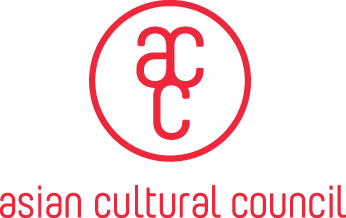 ACC Mainland China/Hong Kong/Macau 2021Individual Application Form 　for In-Person Travel (Intra-Asia only) and Virtual ProgramsACC 中國大陸/香港/澳門 2021個人申請表亞洲區內交流及線上交流CONTACT INFORMATION 聯絡資料Mailing address郵寄地址：Email address 電子信箱：Phone Number 電話：Date of birth (mm/dd/year)  生日（月/日/年）：II. BACKGROUND & QUALIFICATIONS 資歷Your artistic field (please check “X” in only one of the boxes) 您的藝術領域類別（擇一）：Biography Using complete sentences, provide a brief biography summarizing your educational and professional background, your notable achievements, and your current work or practice. Do not copy and paste your resume/CV or include website links. [500-word limit]資歴請用完整的句子描述你的資歷，包括你的學歷及專業背景，並列出你重要的成就，及現在工作或創作的現況。請不要複製條列式的資歷，也請不要用網站連結。（500字以內）Artist Statement: If you have an artist statement, please enter it here [500-word limit]　創作自述：如果你有對於自己創作的特別表述，請詳述。（500字以內）Professional website or full CV URL (If any) 個人網站或完整簡歷連結：Work samples 申請者的作品連結：Please upload your work samples to any cloud service and provide a download link below. 　*If the above website covers your work samples, submission is optional.請上傳作品至雲端，並提供下載連結。如果網站已完整紀錄，可不用再另外提供作品雲端連結。Recommendation Letters 推薦信:Please provide the details of two professionals you are contacting to provide recommendation letters on your behalf.請提供由兩位界內專家撰寫的推薦信Note: You must contact your recommenders and ask that they submit their letters via email to: applications@asianculturalcouncil.org.hk on or before March 15, 2021 (Hong Kong time).  Please notify your recommenders that your name (the applicant’s name) should be included in the subject line of the email.備註: 請聯絡推薦人邀請他們於2021年3月15日(香港時間)或之前, 把推薦信電傳至applications@asianculturalcouncil.org.hk.  推薦人須於電郵標題上註明你(申請人)的姓名Language knowledge (rate yourself as either good, fair, or poor)語文能力（請自我評估：good、fair、poor）III. RESEARCH PROPOSAL 研究計畫内容 I am applying for In-Person Travel Grant (Intra-Asia only)    本人申請亞洲區內實地交流計劃     Funding Period June 2021-December 2022    執行期限: 2021年6月至2022年12月 I am applying for Virtual Program Grant    本人申請線上交流     Funding Period June 2021-June 2022    執行期限: 2021年6月至2022年6月Project title 計畫名稱：Research summary: Provide a brief summary of your research proposal (in 3 sentences or less):申請概要：簡要研究計畫內容（三句話以內）：Collaborator (you may apply with up to 1 collaborator. Programs involving three or more than three collaborators must apply through organization application (must be nonprofit). Provide the name of your collaborator; title; country of origin; website/ CV URL:  計畫參與者（共同計畫參與者最多一位。申請計畫中若有3名或3名以上的參與者須透過團體申請（即非營利組織）。提供參與者姓名、專業、國籍、個人網站或CV URL：1.Project timeline (If undecided, provide anticipated dates):Intra-Asia In-Person Travel: between June 2021 to December 2022Virtual Program: June 2021 to June 2022  計畫時程（若未定案，請提供預計日期）:亞洲區內交流計畫執行期間：2021年6月至2022年12月線上交流計畫執行期間：2021年6月至2022年6月Detailed description of proposed project:Describe the proposed project, being as specific as possible. Be sure to address the following questions (max 800 words):What are the immediate goals of the project?How will meaningful cultural exchange be achieved?How does this project relate to your future goals?Why is it important to undertake these activities at this particular time?詳細內容：請盡可能地詳細描述你的研究計劃，包含 ：計畫的近期目標如何達到國際文化交流本計畫跟你未來目標的關聯本計畫在此刻執行的關鍵性If you are applying for an in-person travel grant, please address your plans for compliance with the protocols for travel to the country/region(s) you are planning to visit亞洲區內申請者, 請就您如果配合目的地的入境及防疫措施, 令研究得以進行提供資料If you are applying for a virtual program, please address the ways in which your program employs creative, innovative responses to international engagement during this period of restricted mobility線上計劃申請者, 請解釋計劃如何以創新方式解決或回應因疫情影響而受阻的國際交流
Please address how your project relates to the Application Priorities outlined in the 2021 guidelines. 請解釋研究計劃如何配合2021年的申請優先考慮範疇: Funding request 申請預算: Provide an itemized budget for your proposed project. Each amount must be in US dollars. Refer to the Guidelines on ACC official website to identify what types of expenses are eligible for ACC funding. 提供申請獎助的預算項目，請以美金計算。請參考本會網上的申請指引。Other sources of funding: If you are applying to other funders to support this project, list the potential funders and their anticipated notification dates. If funding has already been secured, give the name of the funder and the amount of funding. If you receive additional funding after this application has been submitted, notify us by emailing applications@asianculturalcouncil.org.hk.  其他資金來源: 如果你有申請其他贊助，請告知可能贊助者的給獎公告日期。已受補助者請告知該補助的名稱、金額。若在ACC獎助計畫之後有獲得另外的贊助，也請電郵l告知applications@asianculturalcouncil.org.hk IV. PREVIOUS ACC SUPPORT 以往ACC資助Have you received a grant from ACC before?　是否曾經接受過ACC的獎助計畫？How did you first hear of ACC?你從那裡認識ACC? Funding Period研究計劃執行期In-Person Travel Programs (Intra-Asia only) : June 2021-December 2022亞洲區內實地交流: 2021年6月至2022年12月Virtual Programs: June 2021-June 2022線上交流: 2021年6月至2022年6月The Hong Kong Office of the Asian Cultural Council (ACC) manages applications for applicants who are residing in mainland China, Hong Kong and Macau.  For applicants from other regions, please refer to the application guidelines from the relevant ACC office.Please review the application guidelines carefully before filling out your application form. Please fill in this application form in English.  Translated answers in Chinese are optional.All necessary documents with this application form should be attached in one e-mail and send it to applications@asianculturalcouncil.org.hk, with subject line “2021 Virtual Program” or “2021 Travel Program.” The email message should not exceed 20 MB.Application deadline: March 15, 2021Applicants will be notified of the results of their application by June 1, 2021 中國大陸、香港及澳門的申請由亞洲文化協會香港分會處理.  其他地區的申請者, 請前往ACC其他網頁瀏覽所需資料。       填寫申報書前, 請細閱申請指引。       需以英文填寫申請書, 歡迎提交中文翻譯(非必需)。此申請書及相關必要附件請夾帶於一封e-mail電傳往 applications@asianculturalcouncil.org.hk；e-mail 標題請寫「2021 Virtual Program」或是「2021 Travel Program」。電郵不可超逾20MB。       申請截止日期：2021年3月15日        公告獎助名單：2021年6月1日 Prefix 稱謂:Family Name 姓：Mr/Mrs/Ms/DrGiven name  名：Archaeology / 考古Dance / 舞蹈Architecture (design, history and theory) / 建築Ethnomusicology / 民族音樂Art History / 美術史Film, Video, Photography / 電影、影像、攝影Arts Administration/藝術行政Literature / 文學Arts Criticism / 藝評Museum Studies / 博物館學Conservation / 古籍及藝術修復Music / 音樂Crafts / 工藝Theater / 劇場Curation / 策展Visual Art / 視覺藝術Others/其他（　　　　       　）Others/其他（　　　　       　）Others/其他（　　　　       　）Download URL下載連結: Download URL下載連結:Family name 姓 :Family name 姓 :Given name 名 :Given name 名 :Email address 電子信箱 :Email address 電子信箱 :Phone Number 電話 : Phone Number 電話 : Listening 聽Speaking 說Writing 寫Reading 讀English 英語Chinese 中文Others/其他(Please specify 請註明)Items 項目US$ 美金TOTAL 總計:　US$ 美金Name:Anticipated notification date:Amount of funding (if already notified):名稱：公告日期:金額:Yes是In what year? 哪一年：No否